志摩市商工会新春講演会テーマ『当たり前を志摩市の観光資源に！』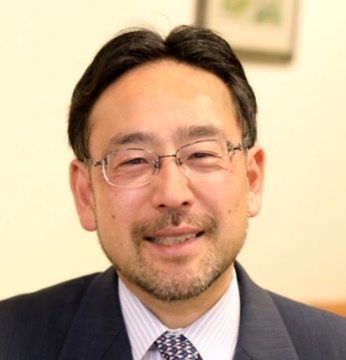 伊勢志摩サミット開催で一躍注目を浴びた2016年でした。普段当たり前に感じていた私たちの故郷が、こんなに美しいのかと実感させられたのではないでしょうか。新しい年を迎え、更に志摩市の観光資源として活かせるものがあるはずです。本講演会で是非そのヒントを見つけて下さい。講　師　　㈱日本総合研究所主席研究員　　　　　㈱日本政策投資銀行地域企画部特任顧問　　　　　　藻谷　浩介　氏　　　日　時　　平成２９年１月２３日（月）午後７時場　所　　志摩市商工会１F多目的ホール主催　　　　志摩市商工会　　　　℡　0599-44-0700志摩市商工会　宛　　　　　　　　　　　　　　　　平成29年　　月　　日FAX　43-5146　参　加　申　込　書参　加　申　込　書参　加　申　込　書参　加　申　込　書参加者氏名住　所事　業　名ＴＥＬ